Manifestation ofIEEE Uttar Pradesh Section Young Professional Star for the Month of March 2021Dr. Khadim Moin Siddiqui has been selected IEEE Uttar Pradesh Section Young Professional Star for the month of March 2021. We congratulate Dr. Khadim Moin Siddiqui for the achievement. His perception about the IEEE, society and young professionals are reflected in this discussion. Here are the exerts of the interview with Khadim Moin Siddiqui made by Rakesh Kumar Yadav, IEEE UP Section Young Professionals Committee member.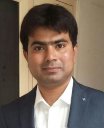 About Dr. Khadim Moin SiddiquiKhadim Moin Siddiqui was born in Hamirpur, Uttar Pradesh, India. He received the B.Tech. degree in Electronics Engineering from Azad Institute of Engineering & Technology (AIET), Lucknow (Uttar Pradesh Technical University, Lucknow) in 2007, the M.Tech. degree in Power Electronics & Drives with Honors (Electrical Engineering) from Madan Mohan Malaviya Engineering College, Gorakhpur (Gautam Buddha Technical University, Lucknow) in 2012 and Ph.D. degree in Electrical Engineering funded by Technical Education Quality Improvement Program Phase-II from Institute of Engineering & Technology, Lucknow (Dr. A.P. J. Abdul Kalam Technical University, Lucknow) in 2018. He has published more than 38 research papers in international journals, 15 papers presented in the national as well as international conferences and published three book chapters. He has received best research paper awards in one national and in two 2 international conferences. He has published two books in the field of Electrical Engineering & Technology. Currently, He is working as an Assistant Professor in the Department of Electrical Engineering, Babu Banarasi Das Institute of Technology and Management (BBDITM), Lucknow. He has total 12 years of experience in Institute of Engineering & Technology (IET), Lucknow, Jaipur National University (JNU), Jaipur, AIET Lucknow and NIIT, Bangalore.  He is the editorial board member of a international journal and reviewer of many reputed journals such as Elsevier’s Mechanism and Machine Theory, IEEE Industry Applications Society, International Journal on Electrical Engineering and Informatics, Indonesia, Global Journals, USA and active reviewer of IEEE International and National Conferences. He is an Advisor of IEEE Student Branch, BBDITM, Lucknow, IEEE Signal Processing Society, and Advisor of IEEE PES. He is an active volunteer and organized many programs of national as well as international levels such as webinars/FDPs,/QIP/Conference. He has authored more than 50 research papers in various national, international conference and Journals. He is an IEEE Senior member from November 2020. He has delivered Expert Lectures in the field of power electronics & drives, signal processing in many institutions.. He has attended and participated in more than 40 FDPs/STTPs/Webinars/Conferences. He has chaired session in many international conferences. His research area of interest includes Electrical Machines, fault diagnosis and health monitoring of induction motors and power transformers, signal processing, multilevel inverters and smart grid, Renewable Energy, Energy Efficiency & Conservation. 1. What are your words of motivation?Develop a passion for learning and executing your idea is the key aspects for success. As my usual saying to my students and colleagues ‘if you have passion of attaining your goal you can achieve anything’. 2. What was the specific reason, if any, which made you, join IEEE?IEEE guides us to become ultimate in our carrier. Joining IEEE was a great experience for me and has helped me to model my teaching and carrier. There is a big number of quality of benefits IEEE offers to its members. It’s also about networking professional development and soft skill acquisition. 3. As a Young Professional, how do you position your interest in your own field with the activities and services you perform as an IEEE member/ volunteer?According to my opinion, you can not be successful in your life even in your carrier if you are not a merchant of knowledge. Eagerness of seeking knowledge will make you a better Engineer, academician, better researcher, well informed professional and better human being with great ethics. Being an IEEE professional, I involved myself as a volunteer in number of activities and events planned us or planned by IEEE. 4. What are your thoughts about IEEE membership and its paybacks? Whether the IEEE membership benefited you at any time in your career growth? If so, how?IEEE benefits includes venue and tools for members to network, build valuable professional connections and leadership skills. IEEE memberships dues are quite reasonable when you consider the quanity and quality of benefits offered to its members. Also, IEEE membership pays for itself. The discounts member receives on IEEE products or attending a conference makes membership a good return on investment. 5. As a Young Professional, what are the changes or developments you would like to see in evolving this professional body as a group devoted to humanity and its causes?IEEE committed to advancing technologies for benefits of humanity through IEEE’s diverse humanitarian and philanthropic programs. There are many opportunities to make contribution big or small for improving the human condition worldwide. Together, strength and reach of IEEE network can be used to make a worldwide difference. ‘Always doing good brings good returns’. You can become involved at any stage of IEEE engagement through contribution of your time, talent and treasure. 6. What are your suggestions and recommendations for those young professionals who may aspire to join IEEE?It is imperative to note that successful implementation of activities involved diverse ideas and approaches. IEEE is build on the strength of its members and their volunteer’s efforts throughout the organization. It takes pride in participating in activities that interest your approach. It helps to expand your technical knowledge and gain valuable management and leadership skills. It also helps to build up good connections with others in carrier filed. As an young IEEE volunteer, you will play a key role in the future of organization from technical and student activities to student reach out, membership development and you can impact your area of expertise.  7. As a Young Professional and a young researcher in the field, how do you consider the prospects of scientific research in this field for the benefit of humanity?For holding an official position at various levels of IEEE’s volunteer organizational structure that range from local activities to global volunteer operations. That will impact but your local IEEE group offers to its members. It also takes part in determining the future direction of IEEE. Being a young professional, I involved myself in planning meetings, activities, monitoring students, evaluating awards candidates, chairing a conference session, editing newsletters.8. What is your recent exciting research works that may have significant societal impact?My research work includes health monitoring of electrical machines by advanced signal processing techniques, energy efficiency and conservation and multilevel inverters. I already have done a lot of research in the mentioned fields. Thanks to IEEE research papers for providing the key ideas to start my research work. The IEEE has also published my research papers and made my research available globally. No doubt, I collected a lot of knowledge from research papers available on IEEE platforms and that resulted in completion of my research successfully. I do feel very thankful to IEEE for giving me a good platform. 9. What’s the advice you would give to a young professional who is just starting his/ her career?Being an IEEE young professional, I suggest the upcoming young professionals to become member of IEEE to avail benefits that IEEE is offering not only for their professional growth but also for their humanitarian growth. Being a professional for IEEE helps young engineers in providing training for engagements in humanitarian activities supporting and evaluating the technical research cultivating relationship to expert IEEE members and can become a leader in global professional community. 10. Anything else that you would like to add? There is a big pool of talented young professionals but due to their weaker economic background is not able to avail benefits offered by IEEE. It’s my suggestion from my side that IEEE should conduct scholarship test to filter out the star talented professionals. So that they can come in the big pool of knowledge i.e. IEEE. Finally, Thanks IEEE UP Section for this Honor. With best regardsDr. Khadim Moin Siddiqui IEEE Senior Member Electrical Engineering Department Babu Banarasi Das Institute of Technology and Management, Lucknow Email: siddiquikhadim@gmail.com 